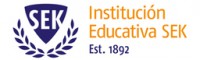 Principio del formularioFinal del formularioStudent Work PlacementFrench & English speaking Classroom Assistant for Spanish Residential school in the French AlpsEMPLOYER  INFORMATIONEMPLOYER  INFORMATIONName of organisation	SEK International SchoolsAddress of placement.Colegio Internacional SEK-Les Alpes   St Nicolas La Chapelle, Flumet-Val d'Arly. 73590 Flumet, France E-mail	anita.pineda@sek.esWebsitehttp://www.sek.es/Short description of the companySEK Les Alpes International School is a private international school educating children from 12 - 16 years of age. 50 % of the tuition is given in English whilst the remainder is given in Spanish and French. We follow the International Baccalaureate Programme (MYP)CONTACT DETAILS             Anita Pineda Sampson       International Placement SupervisorCONTACT DETAILS             Anita Pineda Sampson       International Placement SupervisorApplication ProcedureApplication deadline: 18 June 2020 Send CV, Skype details and covering letter to anita.pineda@sek.esOnce reviewed, suitable applicants will be contacted and interviewed by skype.PLACEMENT INFORMATION PLACEMENT INFORMATION PositionClassroom Assistant to assist in the teaching of English to Spanish Secondary students in a small residential school in the French Alps.Description of activitiesThis placement is suited to students who would like experience assisting in the teaching of English and have an interest in mountain sports (skiing, rafting, climbing, canyoning) You should have a minimum B1 level of French.Help to prepare the students for the Cambridge English examsAssist in all English taught subjectsHelp to correct  students English classwork Provide English speaking classes for the studentsSupervise study period from 18:00 – 20:00 (on rota)Every week the students do different sport activities and during the ski season (the whole of the 2nd trimester) they ski 3 days a week. If you’re on supervision you are obliged to attend the activity with the students, however you can still go and do the activity (for free) even if you’re not on duty.
The principle language in the school is Spanish. However you need to have a good level of French to communicate with the activity instructors and French speaking staff.That said, you are obliged to speak to the students in English at all times. Placement Duration: 10 months (shorter placements may be considered)Language required: English and French.Salary: Unpaid, however you will be provided with free accommodation in the school residence. All bills and internet are included. You will be provided with full board 7 days per week. The successful candidates will be required to purchase their flights to and from Geneva Airport. Free airport transfers are provided when you arrive to take you to your accommodation and to take you back to the airport when you complete your contract.Locations SEK Les Alpes, Flumet, French Alps;Duration Preferably the whole academic year from September 2020 to June 2021. Working hours Maximum 35 hours per week, or as required by your UniversityAccommodation Accommodation is provided free of charge in the school residence, There are no bills or rent to pay.Details of “in kind” support to be providedFull board is provided.  Transport is provided from/to the airport on day of arrival and departure.COMPETENCES, SKILLS and EXPERIENCE REQUIREMENTS COMPETENCES, SKILLS and EXPERIENCE REQUIREMENTS Languages and level of competence requiredEnglish: Native or minimum level C2 (CEFR) is required. French: Native or minimum level B2Spanish: preferable but not essential.Computer skills and level of skills requiredCompetent level Microsoft Word, Excel, Outlook and PowerPoint, BlogsOtherPersonal Travel Insurance and Child Protection Certificate to be provided by student. EU students should apply for the EHIC card.INFORMATION PROVIDED BYINFORMATION PROVIDED BYNameAnita Pineda SampsonDepartment / FunctionInternational Placement CoordinatorE-mail addressanita.pineda@sek.esDate29/04/2020